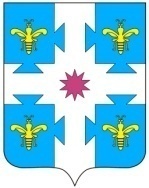 О выявлении правообладателя ранееучтенного объекта недвижимостиВ соответствии со статьей 69.1 Федерального закона от 13.07.2015 №218-ФЗ «О государственной регистрации недвижимости», администрация Козловского муниципального округа Чувашской Республики  п о с т а н о в л я е т:1. В отношении здания с кадастровым номером: 21:12:090401:430,  расположенного по адресу: Чувашская Республика, Козловский район, д.Картлуево, ул.Центральная, д.32, площадью 57,4 кв.м. в качестве его правообладателя, владеющим данным объектом недвижимости на праве собственности, выявлен Трифонов Владимир Иванович 05.06.1973 года рождения, место рождения: дер. Картлуево Козловского района Чувашской Республике, паспорт гражданина Российской Федерации серия ** ** номер ****** выдан Миграционный пункт ОМВД России по Козловскому району **.**.****, СНИЛС ***-***-*** **.      2. Право собственности Трифонова Владимира Ивановича на здание, указанного в пункте 1 настоящего постановления, подтверждается Распоряжением Главы Карамышевской сельской администрации Козловского района Чувашской Республики №18 oт 23.04.1999г. «О закреплении земельных участков за гражданами». 3. Сектору земельных и имущественных отношений администрации Козловского муниципального округа Чувашской Республики направить в орган регистрации прав заявление о внесении в Единый государственный реестр недвижимости сведений о выявлении правообладателя ранее учтенного объекта недвижимости в течение 5 рабочих дней со дня принятия настоящего постановления.4. Настоящее постановление вступает в силу со дня его подписания.5. Контроль за исполнением настоящего постановления возложить на сектор земельных и имущественных отношений администрации Козловского муниципального округа Чувашской Республики.ГлаваКозловского муниципального округа Чувашской Республики                                                                               А.Н. ЛюдковЧĂваш РеспубликиКуславкка МУНИЦИПАЛЛА ОКРУГĔНАдминистрацийĔЙЫШĂНУЧувашская республикаАДМИНИСТРАЦИЯКозловского муниципального округаПОСТАНОВЛЕНИЕ___.____.2024_____ №___.___.2024  № ____Куславкка хулиг. Козловка